Publicado en  el 05/02/2016 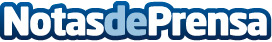 Los niños del hospital de Arrixaca en Murcia aprenden Historia durante el carnavalEl programa 'La Historia es un Carnaval' ha llegado a las aulas de pediatría del Hospital Clínico Universitario Virgen de la Arrixaca para acompañar a los más pequeños del centro. Los niños han recibido con sorpresa esta acción que se realiza con el objetivo de hacer más agradable la estada de los ingresados y, a la vez, de fomentar valores, tradiciones y nuevos aprendizajesDatos de contacto:Nota de prensa publicada en: https://www.notasdeprensa.es/los-ninos-del-hospital-de-arrixaca-en-murcia Categorias: Murcia http://www.notasdeprensa.es